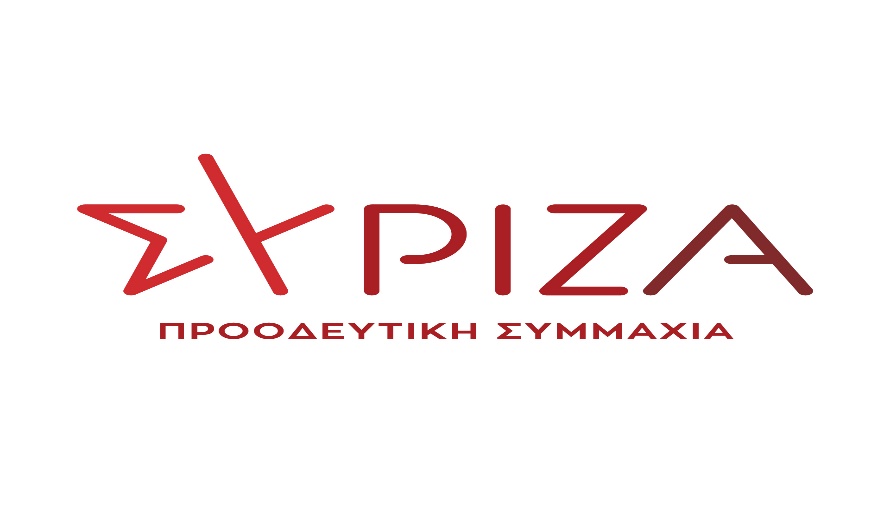 Προς το Προεδρείο της Βουλής των ΕλλήνωνΑΝΑΦΟΡΑΓια τον κ. Υπουργό ΟικονομικώνΘέμα: «Ανάκληση της αναγγελίας για το κλείσιμο του Υποκαταστήματος Εθνικής Τράπεζας Μήθυμνας Λέσβου»Ο Βουλευτής Ιωάννης Μπουρνούς καταθέτει προς τον κ. Υπουργό Οικονομικών αναφορά με την επιστολή των Προέδρων των Κοινοτήτων των Δημοτικών Ενοτήτων Μήθυμνας και Πέτρας του Δήμου Δυτικής Λέσβου, με την οποία ζητείται η συνέχιση της λειτουργίας του Υποκαταστήματος της Εθνικής Τράπεζας στη Μήθυμνα. Στην επιστολή γίνεται λόγος για το κλείσιμο μιας σειράς υπηρεσιών δημόσιου χαρακτήρα και κοινής ωφέλειας, γεγονός που δυσχέρανε σημαντικά την καθημερινότητα των πολιτών σε μια περιοχή που δοκιμάστηκε την τελευταία δεκαετία. Η λειτουργία του τραπεζικού υποκαταστήματος είναι αναγκαία για την εξυπηρέτηση των εμπόρων και των καταστηματαρχών των κοινοτήτων των δυο δημοτικών ενοτήτων, αλλά και του μεγάλου αριθμού ατόμων τρίτης ηλικίας και ευπαθών ομάδων καθώς και πλήθους τουριστών, που θα πρέπει πλέον να διανύουν απόσταση μεγαλύτερη των 20 χιλιομέτρων για να εξυπηρετηθούν από το κοντινότερο τραπεζικό κατάστημα. Γίνεται λόγος επίσης για την εγκατάλειψη της πολιτικής της νησιωτικότητας, καθώς αντί για ενίσχυση της παρουσίας κρίσιμων κρατικών και άλλων υπηρεσιών, νησιωτικές περιοχές υποβαθμίζονται.   Επισυνάπτεται η επιστολή. Παρακαλούμε για την απάντηση και τις σχετικές ενέργειες και να μας ενημερώσετε σχετικά.Μυτιλήνη, 12 Οκτωβρίου 2022 Ο καταθέτων ΒουλευτήςΜπουρνούς Ιωάννης 